NASSAU COUNTY LEGISLATURE15th TERM MEETING AGENDA PUBLIC WORKS AND PARKS COMMITTEE MARCH 11, 2024 1:00 PM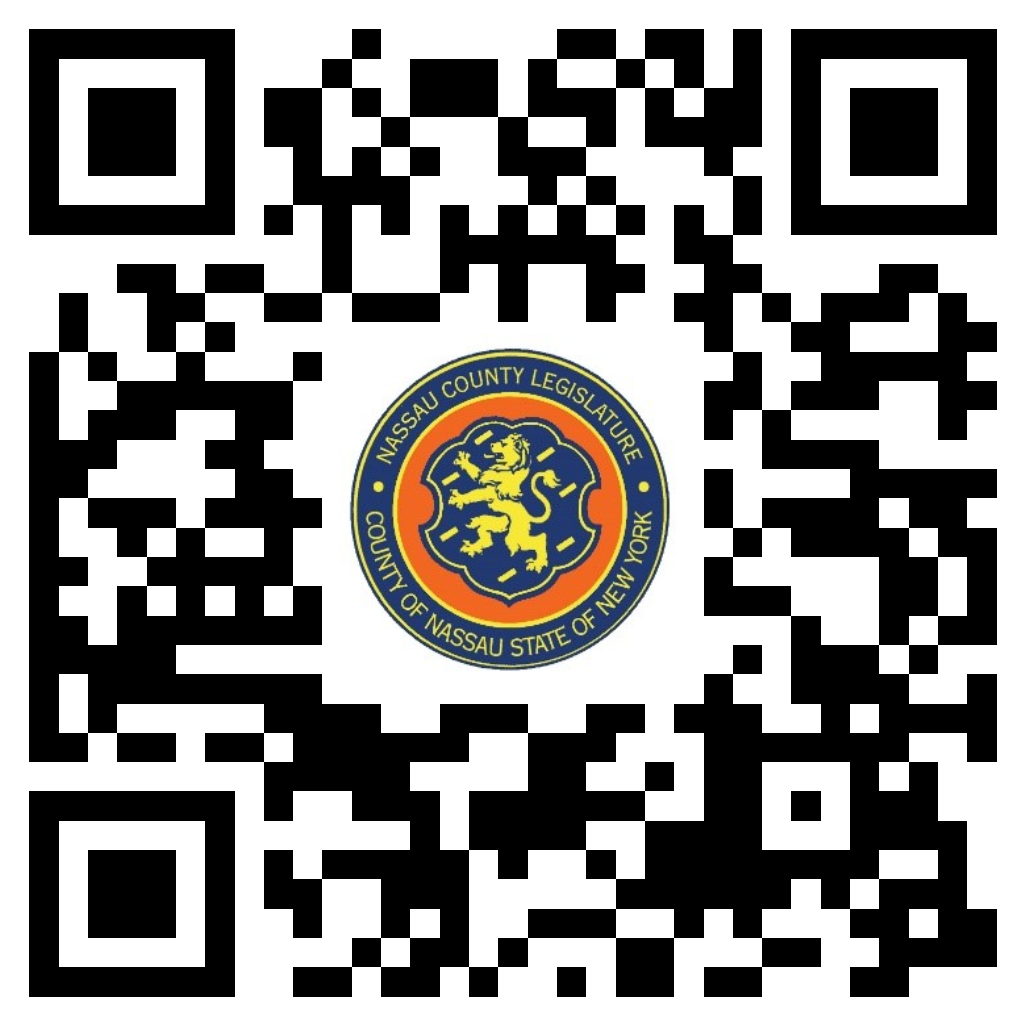 Michael Giangregorio - ChairmanJohn Giuffré - Vice Chairman James KennedyScott StraussSiela A. Bynoe - RankingArnold W. Drucker Carrié SolagesMichael C. Pulitzer, Clerk of the Legislature                                                                                                 Scan the QR code to submit written public comment, which will be incorporated into the record of this meeting.THERE ARE NO ITEMS ON THIS COMMITTEE AT THIS TIME